Tribunus Jogsegélyszolgálat Közhasznú EgyesületHírlevele2010. februárKiemelt híreink az EGT és a Norvég Finanszírozási Mechanizmus, valamint a Fővárosi Szociális Közalapítvány támogatásával finanszírozási mechanizmusban elnyert,  „Szülés után, munka nélkül” c. pályázati projekt keretében jelennek meg.1. Elérhetőségeinkwww.tribunus.hu, 20/321-75-93, tribunus@tribunus.hu, 1123 Budapest, Kékgolyó u. 6. (kedd, csütörtök 16h-19h között)Forduljanak hozzánk bizalommal!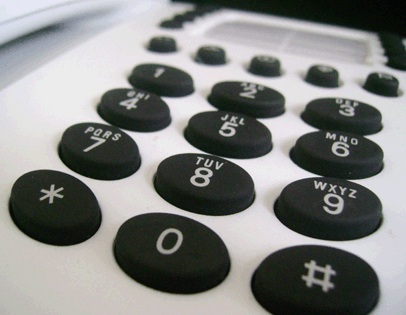 2. Családi támogatások az Európai Unió országaibanAusztriaAnyasági szabadságA várandós anyáknak a szülés előtt nyolc héttel abba kell hagyniuk a munkát, és 8-16 héttel a szülés utánig nem dolgozhatnak. Az anyavédelmi időszakban az anya előző 13 heti fizetésének alapján jogosult juttatásra. Amint az anya munkáltatójának bejelentette, hogy gyermeket vár, a munkáltató nem bocsáthatja el. Az anya nem bocsátható el az anyavédelmi időszak, illetve a szülés után következő négy hónap alatt sem. Álláskereséskor a munkáltatót nem kötelező a terhességről tájékoztatni. Az anyasági szabadság a gyermek kétéves koráig jár.Családi pótlék (Familienbeihilfe)Jogosultság feltételei:• Ausztriai állandó- vagy ideiglenes lakhely• A gyermek(ek)kel közös háztartásA családi pótlékra az anya jogosult, de lemondhat jogosultságáról az apa javára. A családi pótlékot alapesetben addig folyósítják, amíg a gyermek el nem éri a 19 éves kort. Abban az esetben azonban, ha a gyermek felsőoktatási intézményben tanul (hallgatói jogviszonnyal rendelkezik), szakképzésben vagy továbbképzésben vesz részt, 27 éves korának eléréséig jogosult a család a juttatásra. A jogosultsághoz eleget kell tenni bizonyos tanulmányi feltételeknek, illetve amennyiben a hallgató tanulmányai alatt dolgozik, éves adóköteles jövedelme nem haladhatja meg a 9000 eurót (2009).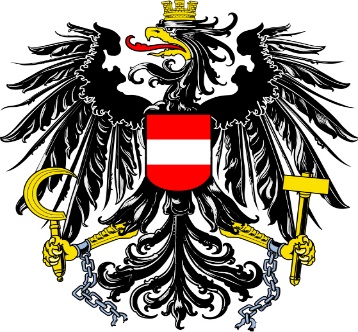 A családi pótlék összege a gyermekek életkorától és számától függően változik:Családi pótlék alapösszege az életkor függvényében (2009)életkor családi pótlék összege0-3 éves 105,4 euró3-10 éves 112,7 euró10-19 éves 130,9 euró19-26 éves 152,7 euróA gyermekek számát tekintve: a második gyermek után havi 12,8 euróval, a harmadik gyermek után 35 euróval, a negyedik és minden további gyermek után fejenként 50 euróval nő a juttatás összege.Ennek értelmében az alapösszeghez havonta hozzá kell adni:• két gyermek esetén: 12,8 eurót• három gyermek esetén: 47,8 eurót• négy gyermek esetén: 97,8 eurótA fogyatékkal élő gyermekekre ezen felül 138,3 euró kiegészítő családi pótlék is jár.A családi pótlék konkrét összege a Munkaügyi, Egészségügyi és Szociális Minisztérium honlapján elérhető kalkulátor (Familienbeihilferechner) segítségével számolható ki. 13. havi családi pótlékA 13. havi családi pótlék azoknak jár, akik az adott év szeptember 1-jén Ausztriában keresőtevékenységet folytatnak (Amennyiben valaki augusztus 15-ig dolgozott Ausztriában, majd munkaviszonya megszűnt, még részarányosan sem jogosult a 13. havi juttatásra. Ezzel szemben, akinek a munkaviszonya októbertől szűnik meg, még megkaphatja az említett családi ellátást). Ahhoz, hogy a család részesüljön a 13. havi családi pótlékban, nem szükséges külön kérelmet benyújtani:• teljes összegű családi pótlékra jogosultak esetén a szeptemberi családi pótlékkal együtt fizetik ki,• a családi pótlék különbözetére jogosultaknál (mivel a különbözetet a következő évben, egyösszegben fizetik ki) a következő évben kerül kifizetésre.Több gyermek után járó pótlék (Mehrkindzuschlag)A több gyermek utáni pótlék a három, négy (vagy több) gyermekes alacsony jövedelmű családoknak jár. Összege a harmadik és minden további gyermek után 36,40 euró havonta (Ez azt jelenti, hogy egy négy gyermekes család esetén a harmadik és a negyedik gyermekre 36, 40 euró havonta).A több gyermek után járó pótlék a következő feltételek teljesülése esetén jár:• 2- nél több (legalább 3) gyermek van, akik után jár a családi pótlék,• a kérelmező legalább 6 hónapja házasságban vagy élettársi kapcsolatban él, és a családjövedelme nem haladja meg a 55 000 €-ot ( 2007-ben).A pótlék természetesen nem automatikusan jár, hanem azt az adóbevallással egyidejűleg kérelmezni kell.Gyermekgondozási segély (Kinderbetreuungsgeld)Gyermekgondozási segély a szülő mindig a legfiatalabb gyermeke után kaphat. Ausztriában egy szülő abban az esetben jogosult a gyermekgondozási segélyre, amennyiben a vele közös háztartásban élő gyermeke részére a családi pótlékra való jogosultság fennáll, valamint évente nem tesz szert a Gyes (Kinderbetreuungsgeld) mellett több jövedelemre, mint bruttó 16.200 euró. A gyermekgondozási segély mértéke 2008. január elsejétől háromféleképpen alakulhat:• napi 14,53 euró a gyermek 30 hónapos koráig;• napi 20,80 euró a gyermek 20 hónapos koráig;• napi 26,60 euró a gyermek 15 hónapos koráig.A jogosultság ideje meghosszabbítható, az első esetben a gyermek 36 hónapos, a második esetben 24, míg a harmadik esetben 18 hónapos korának betöltéséig, amennyiben erre az időszakra a másik szülő igényli a gyermekgondozási segélyt.A másik szülő Gyes iránti kérelmét az illetékes társadalombiztosítási igazgatóságnál kell benyújtani. A kifizetés havonta, visszamenőlegesen történik bankszámlára vagy postai úton legkésőbb a következő hónap 10. napjáig.Gyermekgondozási hozzájárulás (Kinderbetreuungsbeihilfe)Gyermekgondozási hozzájárulást azok a családok kaphatják, akiknek a havi bruttó jövedelme nem haladja meg a 2.912 eurót. Gyermekét egyedül nevelő szülőnél ez a összeg 2000 euró. Segély egyedüli kereső eseténEgyedüli kereső segély akkor igényelhető, ha a családban egy kereső személy van, vagy a második kereső fizetése nem éri el az évi 2200 €-t, vagy a második kereső és a gyermekek fizetése együttesen nem éri el az évi 6000 €-t. Amennyiben a szülők nem váltak el, féléves különélést kell bizonyítani.Belgium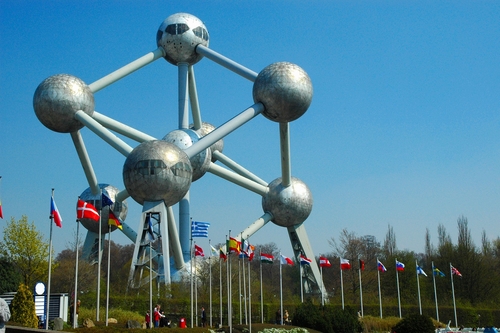 Szülési támogatásA terhes nők szülési szabadságra és ezen időszakra vonatkozó szülési támogatásra jogosultak.A szülés előtti szabadság a szülés várható időpontja előtti 6 hetet öleli fel (ikerterhesség esetén 8 hetet), melyből 5 hét választhatóan a szülés utánra csoportosítható át, míg az 1 hetes munkatilalmat kötelezően alkalmazni kell. A szülés utáni szabadság a szülést követő 9 hét (ikerszülés esetén 11 hét), melyet a szülés előtti, ki nem használt időszak tovább növelhet. A terhes nők, illetőleg a kismamák szülési támogatásra jogosultak. A támogatás mértéke függ attól, hogy az anya a szülést megelőzően dolgozott-e vagy munkanélküli volt. Munkavállalók esetén a támogatás mértéke az első 30 napban fizetésük 82%-a, felső határ nélkül, míg a 31. naptól kezdődően fizetésük 75%-a (felső határral).Családi támogatásokAz anyasági támogatást gyermekszületés esetén biztosítják. A támogatást a terhesség 6. hónapjától előre lehet igényelni, és a szülés várható időpontja előtt 2 hónappal kezdik meg annak folyósítását. Az első gyermek után a támogatás összege 1129,95 euró (2009. július), míg a második, illetve többi gyermek után 850,15 euró (2009. július). Iker szülés esetén a gyermekek a magasabb támogatást kapják. A családi pótlék mértéke a gyermekek számától és a jogosultsági szintektől függ. Amennyiben az egyik gyermek jogosultsága megszűnik, a többi gyermek támogatása ennek megfelelően másik kategóriába vált át.Kiadja a Tribunus Jogsegélyszolgálat Közhasznú Egyesület vezetősége 